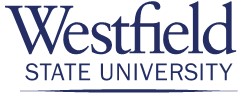 Cell Phone Allowance Request FormCell Phone Allowance: 		Cell Phone Owned by:			Fiscal Responsibility:  $40/ Month					  Employee					Fund: 	       $60/ Month					  University					Org: 	       Discontinue												Acct:	7021Justification:Employee Certification: I certify that the above allowance will be used toward expenses I incur for cell phone usage as described above.  Please forward completed form to the Payroll Office. All signatures must be obtained from the primary signatories.Page 1 of 1  -  Updated 06/13/22Employee Payroll ID:Employee Name:Job Title:Department:Cell Phone Number (with area code):Cell Phone Number (with area code):Cell Phone Number (with area code):Allowance Start Date:Allowance Start Date:Allowance End Date:Allowance End Date:Employee SignatureDateSupervisor SignatureDateDepartmental Vice President SignatureDateVice President of Administration & Finance SignatureDate